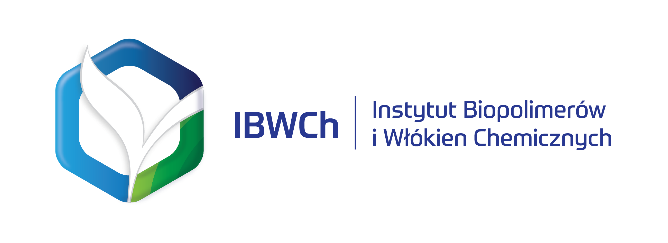 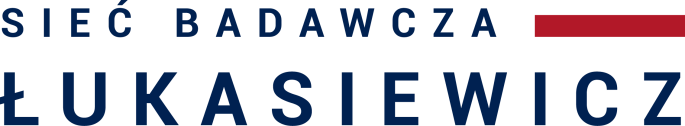 FORMULARZ ZGŁOSZENIOWY III Ogólnopolska Konferencja Naukowa -05.12.2019-Innowacyjne Oblicza Przemysłu WłókienniczegoImię i Nazwisko:…………………………………………...........................Tytuł/stopień naukowy:…………………………………………………...Instytucja/firma:…………………………………………..........................Adres korespondencyjny:…………………………………………………Telefon:……………………………………………………………………..E-mail:………………………………………………………………………Dane do faktury:Imię i Nazwisko:…………………………………………………………….Instytucja/ Firma:……………………………………………………………Adres:………………………………………………………………………..NIP:………………………………………………………………………….Forma uczestnictwa w konferencji:OPŁATA I  - 600 zł* Wystąpienie, publikacja Udział w sesji posterowej, publikacja Materiały konferencyjne Przerwy kawowe oraz obiad  OPŁATA II  - 350 zł* Wystąpienie Udział w sesji posterowejMateriały konferencyjnePrzerwy kawowe oraz obiad    UDZIAŁ BIERNY PO REJESTRACJI – 0 zł Udział bierny w konferencji   Materiały konferencyjne Przerwy kawowe *Opłaty zawierają podatek VAT (23%).Preferowane czasopismo: Fibres & Textiles in Eastern Europe (dodatkowa opłata) Udział bez publikacji Temat referatu (w języku polskim oraz angielskim):Słowa kluczowe (w języku polskim oraz angielskim):Zgody i oświadczenia:Wyrażam zgodę na przetwarzanie moich danych osobowych, które podaję dobrowolnie, przez Administratora, którym jest Sieć Badawcza Łukasiewicz 
- Instytut Biopolimerów i Włókien Chemicznych w Łodzi, zwany dalej Instytutem, w celu:mojego uczestnictwa w Konferencji organizowanej przez Instytut, przez okres obejmujący czas przygotowania i trwania konferencji, czas rozliczenia określony odrębnymi przepisami oraz czas niezbędny do wypełnienia obowiązków prawnych, ustawowych, którym podlega Administrator i w celach archiwalnych;realizacji i udziału w sesji posterowej oraz publikacji materiałów konferencyjnych i pokonferencyjnych;utrzymywania kontaktu oraz relacji z klientem i prowadzenia działań marketingowych.Wyrażam zgodę na przetwarzanie moich danych osobowych w zakresie mojego wizerunku, utrwalonego podczas powyższej Konferencji,  w formie zdjęć umieszczonych na stronie internetowej  Instytutu (http://ibwch.lodz.pl/) oraz profilu Instytutu na portalu facebook (https://www.facebook.com/ibwchlodz/) w celach związanych z upublicznieniem fotorelacji z przebiegu Konferencji. Oświadczam, iż zostałam/em poinformowana/y o możliwości cofnięcia niniejszej zgody w każdym czasie, przy czym wycofanie zgody nie wpływa na zgodność z prawem przetwarzania mojego wizerunku, którego dokonano na podstawie zgody przed jej wycofaniem.     Zapoznałem się z klauzulą informacyjną Instytutu dotyczącą ochrony danych osobowych określającą Administratora danych  osobowych, cele, typy 
     i zakres przetwarzanych danych osobowych oraz okres i podstawy ich przetwarzania a także przysługujące mi 
     w związku z tym prawa.